МДОУ «Детский сад № 95»Автор-составитель:  Юмплюд Светлана Александровна, инструктор по ФКОсанка – привычное положение тела человека. Развивается в процессе индивидуального становления на основе наследственных факторов под воздействием физического воспитания, посредством индивидуально подобранных физических упражнений.  Наследственные факторы могут обусловливать похожие варианты осанки у родителей и детей, предрасположенность к определенному виду нарушений осанки. В то же время условия физического воспитания дают возможность не только сформировать соответствующую эстетическим и физиологическим требованиям осанку ребенка, но и исправить, создать новый вариант осанки. В дошкольном возрасте легче предупредить возникновение неправильной осанки, чем в последствие исправлять. В Толковом словаре В.И. Даля записано: «Под осанкой разумеют стройность, величавость, приличие и красоту».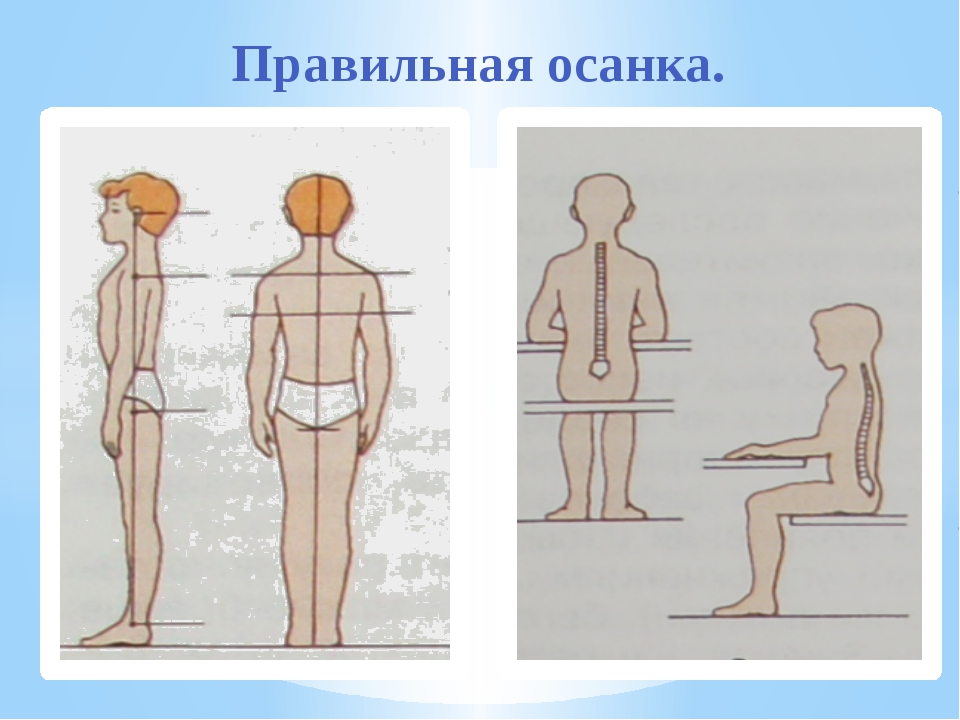                 Признаки правильной осанкиКлючицы находятся на одном уровне;Если смотреть сзади, лопатки и плечи расположены симметричноГолова, туловище и бедро на одном уровне;Живот слегка втянут;Ноги имеют одинаковую длину. Советы для родителейРодители должны помнить, что на них лежит ответственность и забота о том, чтобы ребенок всегда держал спину правильно и ровно. Приучите своего малыша к правильной позе во время сидения на стуле и за столом. Локти должны лежать на поверхности, а не свисать, плечи расположены симметрично столу, стопы полностью стоят на полу, колени и бедра согнуты под прямым углом.Тщательно контролируйте, чтобы ребенок не закидывал ногу на ногу, не ложился на стол грудью, не подгибал ноги, не сидел боком к столу. Мебель должна подбираться индивидуально под ребенка, в соответствии с его ростом.Помочь ребенку выработать привычку правильной осанки.Разнообразьте рацион ребенка, особую роль отводя свежим овощам и фруктам, а также продуктам, богатым кальцием – сыр, творог, кунжут, рыба. Также весьма полезны для суставов такие блюда как холодец и желе.Сведите к минимуму употребление сладостей, мучного и фаст-фуда. Помните, что избыточный вес создает излишнюю нагрузку на скелет.Приобщайте детей к активным играм и прогулкам на свежем воздухе собственным примером. Все занятия физкультурой способствуют развитию и укреплению мышечного корсета тела.Поменяйте матрас ребенка на более твердый, отдавая предпочтение наполнителю из кокосового волокна. Матрасы из него отличаются ортопедическими свойствами, обладают необходимой жесткостью и упругостью, долговечны и практичны. Подушка также не должна быть излишне мягкой и высокой.Подберите ребенку удобную ортопедическую обувь с супинаторами, это поможет избежать плоскостопия, которое также может быть причиной искривления осанки.ограничить пребывание у телеэкрана ребёнка и использование современных гаджетовУпражнения для формирования правильной осанкиУпражнения выполняется не раньше, чем через час после еды или за 30-60 мин до нее. Темп медленный, начать следует с 5 повторений, довести до 10, весь комплекс занимает 30-40 минут, (можно выполнять с 4-5 лет).Комплекс упражнений №1 Упражнения с мешочком  (книгой) на голове.1. Принять правильную осанку в положении стоя, положив мешочек с песком на голову. Присесть, стараясь не уронить мешочек встать в исходное положение.3. Ходьба с мешочком на голове с перешагиванием через препятствия - веревочку, мягкие игрушки. Остановки с проверкой правильной осанки.4. Принять правильную осанку с мешочком на голове, в ладошках крутим мяч, , сохраняя правильную осанку.5.Ходьба с мешочком на голове с одновременным выполнением разных движений: ходьба в полуприседе, с высоким подниманием колен с разным положением рук; сохраняя правильную осанку.6. Ходьба с мешочком на голове по скакалке или веревке, сохраняя правильную осанку.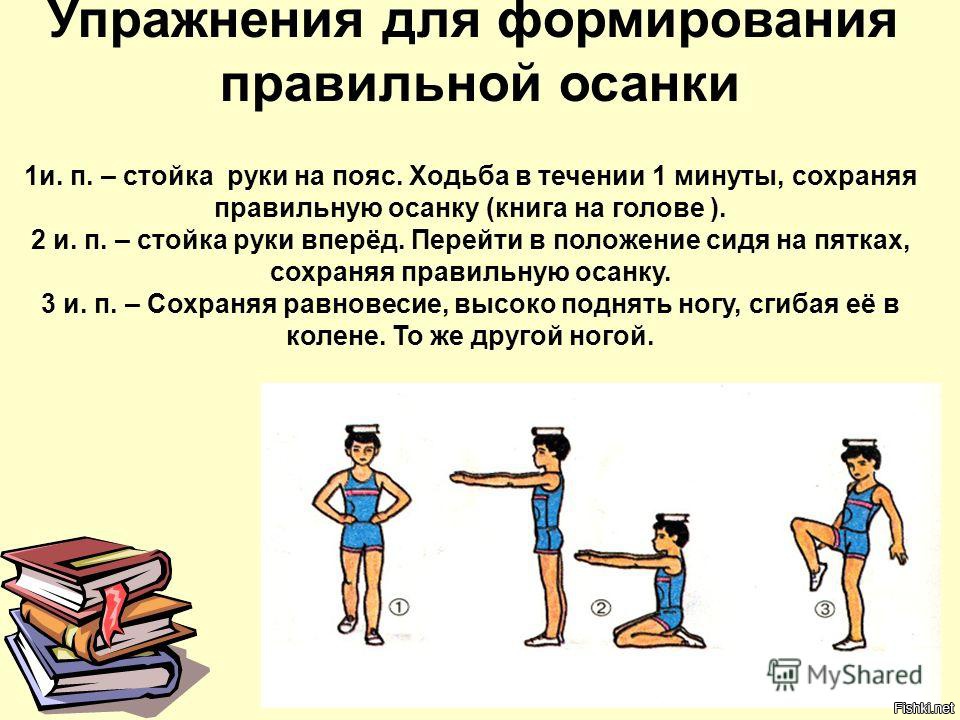 Комплекс упражнений №2Обычный шаг с сохранением правильной осанки (25-30 шагов). "Журавлик". Ходьба с высоким подниманием бедра (руки на поясе) 20-25 шагов.1. «Самолет»: ребенок ставит ноги вместе и разводит руки врозь на высоте плеч. Теперь, не сгибая руки в локтях, можно «полетать»: наклонять туловище и руки в разные стороны.2. «Мельница»: одна рука на поясе, другая поднимается и описывает круги с ускорением темпа, вперед и назад. Затем руки нужно поменять.3. «Дровосек»: поставить ноги на ширину плеч, в руки взять палочку – ребенок делает широкий замах назад и наклон вперед.4. «Рыбка»: ребенок лежит на животе, руки вытянуты вместе вперед, ноги сзади вместе. Нужно поднять руки и грудь, затем вернуться в исходное положение, а потом покачаться с поднятыми руками и ногами на животе.5. «Коромысло»: ребенок должен пронести гимнастическую палку с двумя ведерками воды, нечего не разлив.6. «Ласточка». Это упражнение полезно для того, чтобы укрепить позвоночник и потренировать вестибулярный аппарат. Нужно поставить ноги вместе и опустить руки. Затем отводим правую ногу назад, руки раскидываем в сторону и стоим так 30 секунд. Повторяем упражнение с левой ногой.7. «Велосипед». Известное упражнение для укрепления брюшного пресса и формирования правильной осанки у детей. Ребенок ложится на спину и вращает ногами в воздухе, как будто крутит педали велосипеда. А затем в перерывах можно раздвигать и сдвигать ноги, повторяя движения лезвий ножниц.Комплекс упражнений №3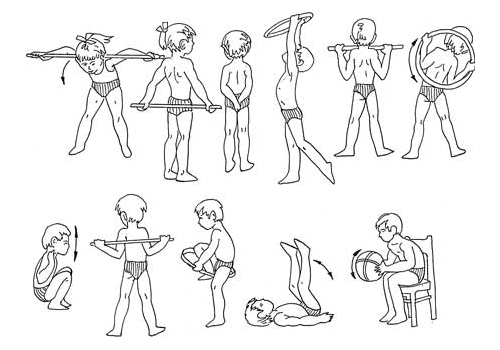 Комплекс упражнений №4 (можно на одном занятии выполнять по 5 упражнений)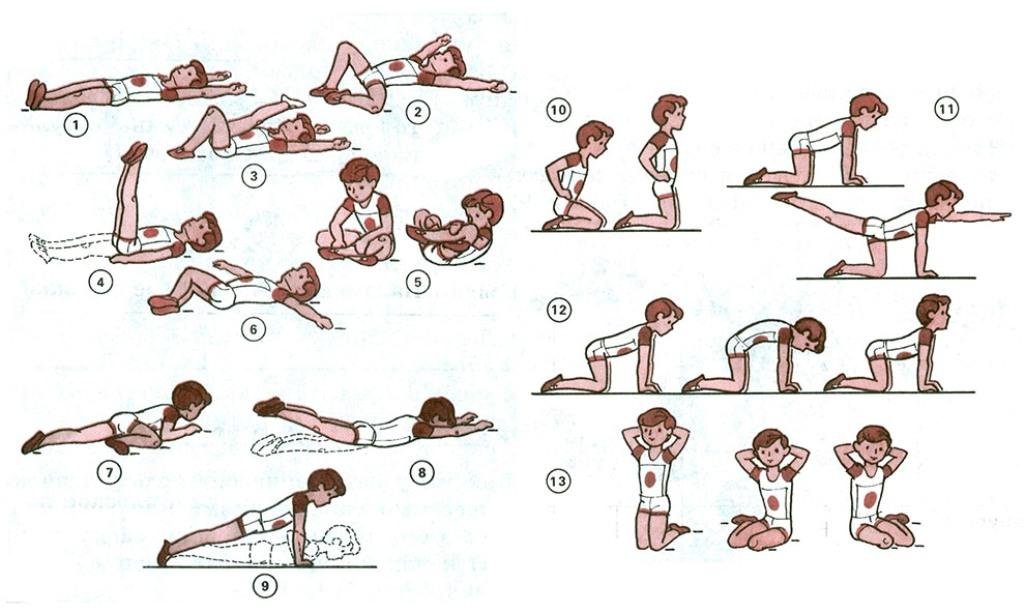 Список рекомендуемой литературы:1. Алиев, М. Формирование правильной осанки / М. Алиев // Дошкольное воспитание. – 1993. - №2.2. Башкирова, И. В., Туровская, Г. П. Проблемы нарушения осанки у детей, причины возникновения и возможности коррекции // Педиатрия на рубеже веков. Проблемы, пути развития. Сборник материалов конференции. Ч. II / И. В. Башкирова, Г. П. Туровская. – СПб., 2000.3. Красикова И. С. Осанка: Воспитание правильной осанки. – СПб.: КОРОНА принт, 2001.4. Лебедева, Е. А., Русакова, Е. В. Воспитание правильной осанки у детей дошкольного возраста / Е. А. Лебедева, Е. В. Русакова. – М.: Просвещение, 1970.5. Яковлева, Л. В., Юдина, Р. А. Физическое воспитание и здоровье детей 3-7 лет часть 1 (Программа «Старт») / Л. В. Яковлева, Р. А. Юдина. - М., Владос, 2004.Материал  подготовлен с использованием информации:Социальной сети работников образования nsportal.ruМеждународный образовательный портал  МААМ.РУ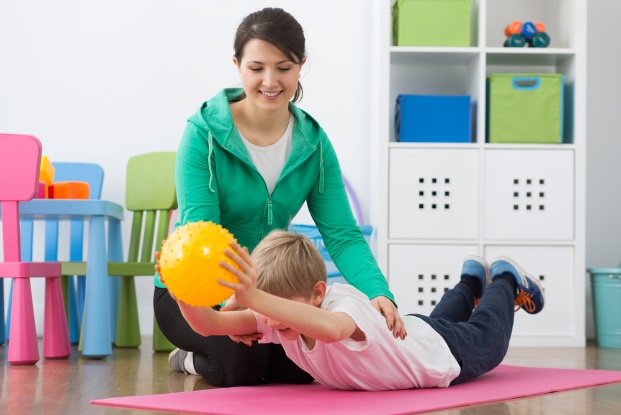 Правильная осанка у детей – залог хорошего здоровья